Przedszkole nr 27 SkrzatyDziałalność rady rodzicówPodsumowanie roku szkolnego 2020/21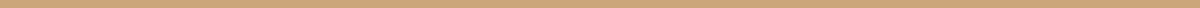 Szanowni Rodzice,chcielibyśmy przekazać Wam podsumowanie naszej działalności z roku szkolnym 2020/21.1. BUDŻETW tym roku na naszą działalność otrzymaliśmy od Państwa 9 230 zł ze składek na radę rodziców oraz 2 120 zł na utrzymanie zajęć z rytmiki. Wpłaciło 109 z 111 opiekunów dzieci, co jest najwyższą frekwencją w historii rady rodziców w naszym przedszkolu, za co najserdeczniej dziękujemy!2. DZIAŁANIAPoniżej znajdą Państwo rozliczenie działań zrealizowanych za wspomniane w poprzednim punkcie składki na radę rodziców.Zabawa Mikołajkowa prezenty - 2 483 zł oraz fotograf i animacja - 1 750 złZabawa Karnawałowa fotograf i animacja - 1 600 złRytmika grudzień, styczeń, luty - 2 112 złTeatr muzyczny spektakl -  756 złDonice na tarasie 5 szt. - 707 złDzień dziecka animacja - 750 złRejs Statkiem na zakończenie roku lody - 440 złPrezenty na zakończenie roku dla grupy zielonej - 114 złDoposażenie piaskownicy piasek i zabawki - 636 zł